الجمهوريّة الجزائريّة الدّيمقراطيّة الشعبيّة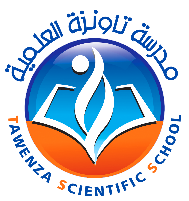 الأستاذ: نعلوفي سعيد بن عيسى                                                                      المدّة: 1سا و30د                                                              17 رمضان 1440هـ/ 22 ماي 2019متصحيح التّقييم الفصلي الثالث في مادّة العلوم الفيزيائيّة والتّكنولوجيّة المستوى: الأولى من التّعليم المتوسّطالتمرين الأول:(05ن)أ/  (0.5ن*4=2ن)        1/ نرى الجسم عندما يكون في مكان مضيء ونحن في مكان مظلــم. صحيح                                  2/ نـرى الجسـم عند ما يكون في مكان مظـلم ونحن في مكان مضيء. خطأ                               3/ نـــرى الجسم عند ما يكون الجسم في مكان مظلم ونحن في مكان مظلـم.   خطأ                  4/ نــرى الجسم عندما يكون الجسم في مكان مضيء ونحن في مكان مضيء. صحيح           ب/      (0.5ن*6=3ن)التّمرين الثاني:(5ن)أ – 1/وسط شفاف: يسمح بمرور الضوء وبرؤية الأجسام من خلاله.   (1ن)    2/وسط شاف: يسمح بمرور الضوء ولا يسمح برؤية الأجسام من خلاله بوضوح.    (1ن)   3/وسط عاتم: لا يسمح بمرور الضوء ولا يسمح برؤية الأجسام من خلاله.     (1ن)ب –   (0.25*8=2ن)التّمرين الثّالث:(3ن)                                                                                                                          درجة الحرارة(°م)                                                                                                                             .                                                         درجة الحرارة(م°)     الزمن(د)                                                                 الزمن(د)                                          المنحنى الأول                                                            المنحنى الثاني المنحنى الذي يمثل الماء النقي هو المنحنى الأول، لأن الماء تبخر في درجة حرارة 100°م    (1.5ن)العاملان المؤثران في تغير حالة المادة هما درجة الحرارة والضغط.     (1.5ن)الوضعية الإدماجية:(6ن)    قامت اكرام بإذابة 6g من السكر فيL 2 من الماء النقي داخل قارورة.الماء النقي هو الماء المقطر الخالي من جميع الاملاح المعدنية والشوائب، مميزاته أنه يتبخر في درجة 100°م ويتجمد في 0°م.   (2ن)السكر والماء النقي شكل محلولا مائيا.  (1ن)تركيز المحلول المائي:                                     C = m / v = 6 / 2 = 3 g/l            (2ن)أضافت إكرام كمية أخرى من السكر الى المحلول وقامت بالخلط جيدا فلاحظت بقاء جزء من السكر في قعر القارورة.المحلول المائي المتحصل عليه هو محلول مشبع.   (1ن)الأجسام المــضـــــيــــئــةالأجسام المــضـــــيــــئــةالأجسام المــضـــــيــــئــةالأجســــام المضــاءةالأجســــام المضــاءةالأجســــام المضــاءةالطبيعيةالطبيعيةالاصطناعيةالطبيعيةالطبيعيةالاصطناعيةالشمسبركان ثائرالبرق.الشمسبركان ثائرالبرق.مصباحكوكب بلوتونكوكب بلوتونالسبورةوسط عاتموسط شافوسط شفافصفيحة معدنيةكتابالسبورةلوح خشبيكأس به زيتكمية ماء نقيأنبوب اختبارزجاج مصقول